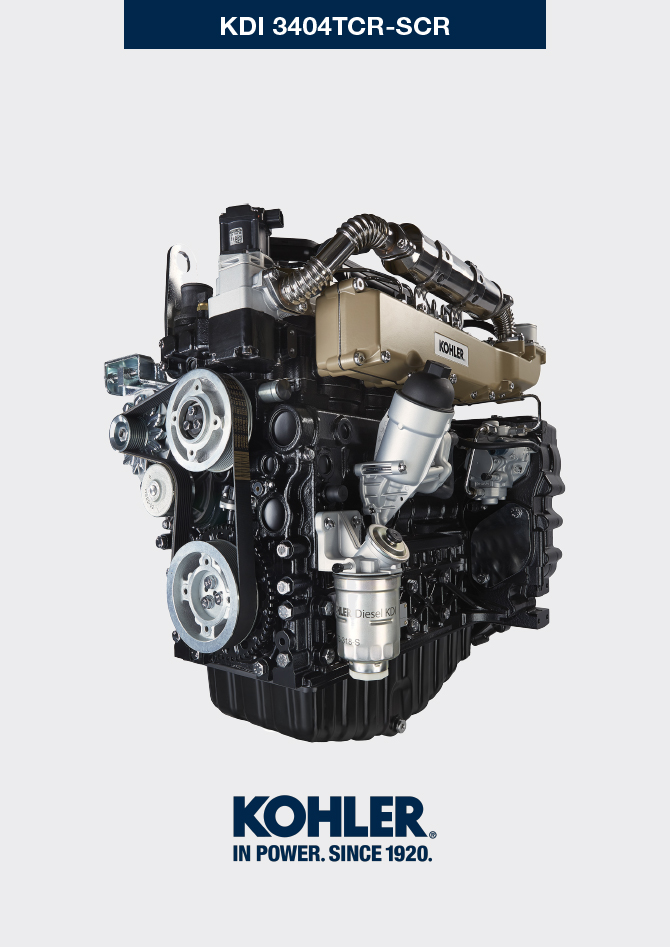 Registrazione modifiche al documentoQualsiasi modifica di questo documento deve essere registrata dall`ente compilatore, con la compilazione della tabella.Istruzioni originaliKOHLER si riserva il diritto di modificare in qualunque momento i dati contenuti in questa pubblicazione.Informazioni sui componenti opzionaliHeater (sostituzione)Ingranaggio ozioso (per 3a/4a PTO)3a PTO (sostituzione)4a PTO (sostituzione)Dispositivo equilibratore (sostituzione)ETB (sostituzione)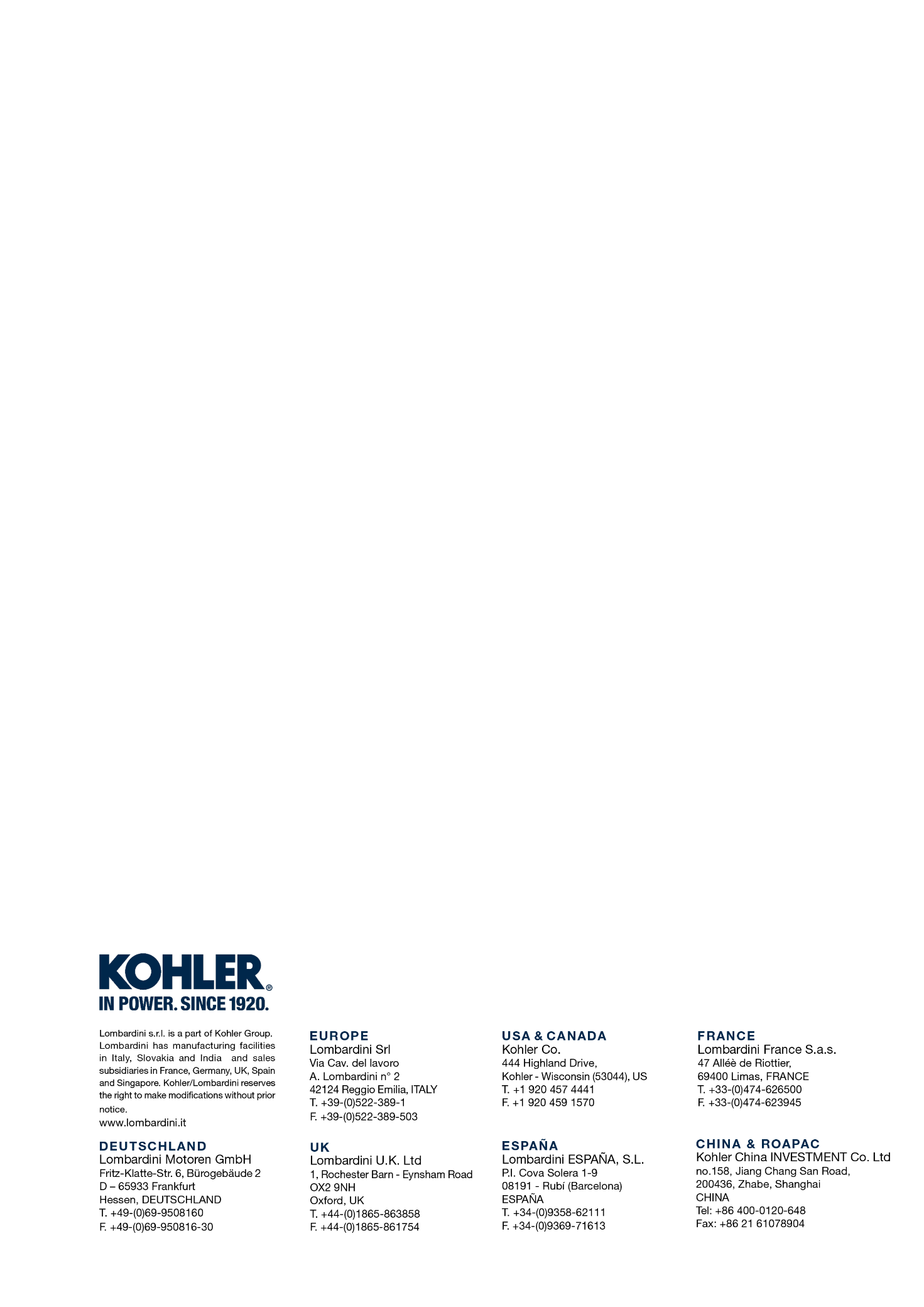 Informazioni sui componenti opzionaliManuale officina KDI 3404 TCR-SCR (Rev. 10.4)Rilasciato daCodiceRevisioneData di emissioneData revisioneRedatto daVistomanoff   Importante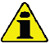 Prima di eseguire l'operazione vedere il Par. 3.3.2 .   ImportantePrima di eseguire l'operazione vedere il Par. 3.3.2 .11.1.1 SmontaggioSvitare le viti A con le rispettive rondelle.Rimuovere la flangia C .Rimuovere l'Heater E e le rispettive guarnizioni F
Fig 11.1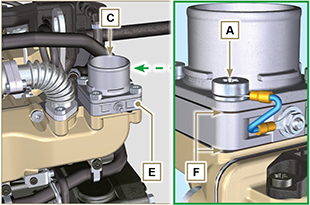 11.1.2 Montaggio   Importante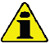 Sostituire sempre le guarnizioni di tenuta F ad ogni montaggio.
Posizionare in successione sul collettore G la guarnizione F , il nuovo Heater E , la seconda guarnizione F , la flangia C , le rondelle H ,il cavo B e le viti A .Fissare la flangia C tramite le viti A (coppia di serraggio a 22 Nm ).
Fig 11.2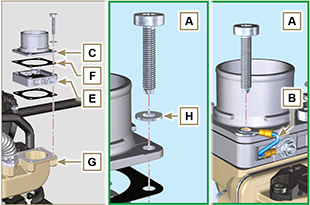    Importante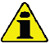 Prima di eseguire l'operazione vedere il Par. 3.3.2 .   ImportantePrima di eseguire l'operazione vedere il Par. 3.3.2 .11.2.1 SmontaggioEseguire le operazioni al punto 7 del Par. 7.4.1 .Eseguire le operazioni dal punto 2 al 3 del Par. 6.6.1 .Eseguire le operazioni al punto 3 del Par. 7.8.1 .Eseguire le operazioni del Par. 7.8.2 .Svitare le viti A e rimuovere la piastra B1 .Estrarre l'ingranaggio C .Rimuovere il perno D insieme alla piastra B2 .
Fig 11.3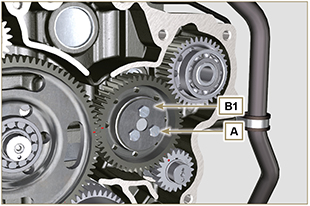 11.2.1 SmontaggioEseguire le operazioni al punto 7 del Par. 7.4.1 .Eseguire le operazioni dal punto 2 al 3 del Par. 6.6.1 .Eseguire le operazioni al punto 3 del Par. 7.8.1 .Eseguire le operazioni del Par. 7.8.2 .Svitare le viti A e rimuovere la piastra B1 .Estrarre l'ingranaggio C .Rimuovere il perno D insieme alla piastra B2 .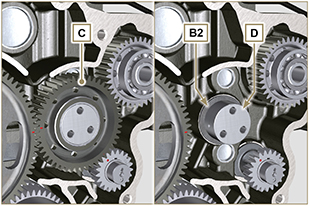 Fig 11.411.2.2 Montaggio   Importante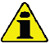 Verificare che il perno D sia priva di impurità al suo interno.
Assemblare sulle viti A :    - la piastra B1
    - il perno D
    - l'ingranaggio C
    - la piastra B2 .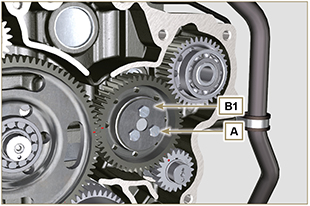 Fig 11.5Posizionare il gruppo ingranaggio C1 sul basamento E rispettando il riferimento J1 , J2 con l'ingranaggio F .Fissare il gruppo C1 tramite le viti A (coppia di serraggio a 25 Nm ).NOTA: il riferimento J1 può avere 2 configurazioni differenti per l'ingranaggio C , la Fig. 11.6b illustra il corretto posizionamento del riferimento J1 per entrambe le configurazioni.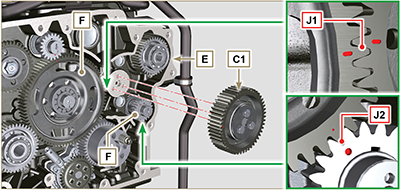 Fig 11.6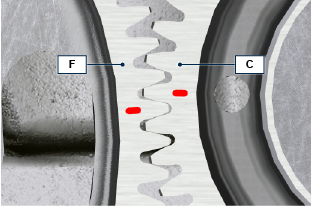 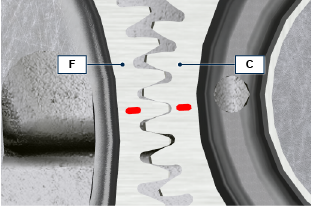 Fig 11.6b   Importante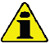 Prima di eseguire l'operazione vedere il Par. 3.3.2 .   ImportantePrima di eseguire l'operazione vedere il Par. 3.3.2 .11.3.1 SmontaggioEseguire le operazioni al punto 7 del  Par. 7.4.1 .Eseguire le operazioni dal punto 2 al 3 del  Par. 6.6.1 .Eseguire le operazioni al punto 3 del  Par. 7.8.1 .Eseguire le operazioni del Par. 7.8.2 .Estrarre l'ingranaggio A .
Fig 11.7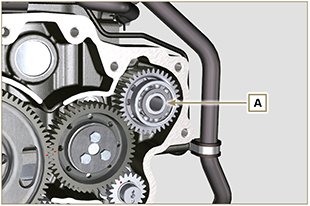 11.3.2 MontaggioInserire l'ingranaggio A nella sede del basamento B innestando l'albero della pompa C nell'ingranaggio A .
Fig 11.8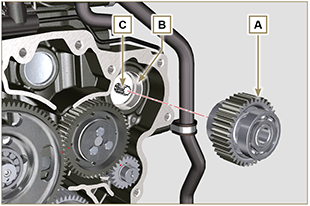    Importante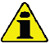 Prima di eseguire l'operazione vedere il Par. 3.3.2 .   ImportantePrima di eseguire l'operazione vedere il Par. 3.3.2 .11.4.1 SmontaggioEseguire le operazioni al punto 7 del Par. 7.4.1 .Eseguire le operazioni dal punto 2 al 3 del Par. 6.6.1 .Eseguire le operazioni al punto 3 del Par. 7.8.1 .Eseguire le operazioni del Par. 7.8.2 .Estrarre l'ingranaggio A .
Fig 11.9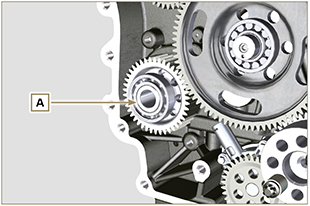 11.4.2 MontaggioInserire l'ingranaggio A nella sede del basamento B innestando l'albero della pompa C nell'ingranaggio A .
Fig 11.10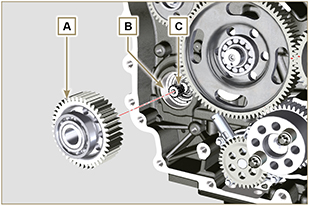    Importante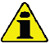 Prima di eseguire l'operazione vedere il Par. 3.3.2 .   ImportantePrima di eseguire l'operazione vedere il Par. 3.3.2 .11.5.1 SmontaggioEseguire le operazioni descritte al Par. 11.2.1 .Estrarre l'albero A1 e A2.
Fig 11.11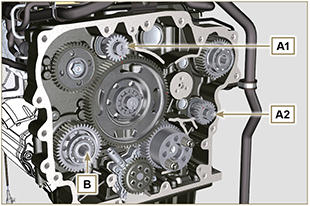 11.5.2 MontaggioLubrificare con olio i perni C dell'albero A1 e A2 .Inserire l'albero A1 nella sede B1 del basamento rispettando il riferimento D dell'ingranaggio E .Inserire l'albero A2 nella sede B2 del basamento.Eseguire le operazioni descritte al Par. 11.2.2.NOTA: gli alberi A1 e A2 sono differenti ed importante non invertirne la posizione di montaggio, il riferimento D è specifico per l'albero A1 ed è fasato con l'ingranaggio E , il riferimento J2 è specifico per l'albero A2 ed è fasato con l'ingranaggio ozioso F (vedere la Fig. 11.12b ).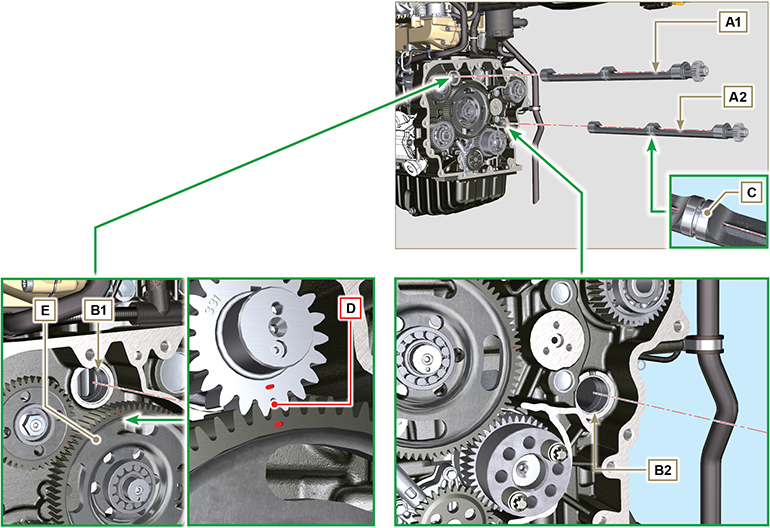 Fig 11.12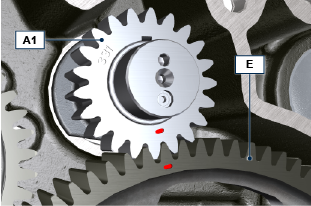 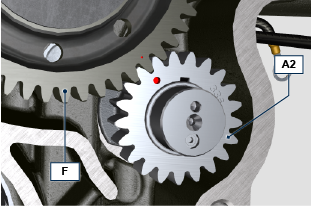 Fig 11.12b11.5.2 MontaggioLubrificare con olio i perni C dell'albero A1 e A2 .Inserire l'albero A1 nella sede B1 del basamento rispettando il riferimento D dell'ingranaggio E .Inserire l'albero A2 nella sede B2 del basamento.Eseguire le operazioni descritte al Par. 11.2.2.NOTA: gli alberi A1 e A2 sono differenti ed importante non invertirne la posizione di montaggio, il riferimento D è specifico per l'albero A1 ed è fasato con l'ingranaggio E , il riferimento J2 è specifico per l'albero A2 ed è fasato con l'ingranaggio ozioso F (vedere la Fig. 11.12b ).Fig 11.12Fig 11.12bSvitare le viti A , rimuovere la valvola ETB B e la rispettiva guarnizione C .   Importante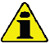 Sostituire sempre la guarnizione C  ad ogni montaggio.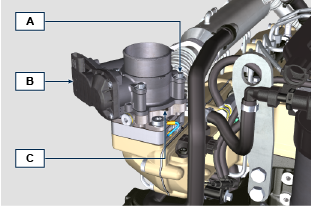 Fig. 11.13Fissare la valvola ETB B e la guarnizione C tramite le viti A (coppia di serraggio a 10 Nm ).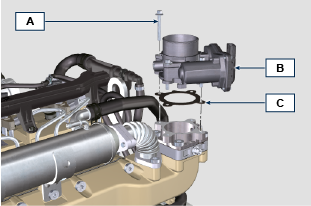 Fig. 11.14